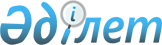 Об утверждении государственного образовательного заказа на подготовку специалистов с техническим и профессиональным, послесредним образованием на 2015-2016 учебный год
					
			Утративший силу
			
			
		
					Постановление акимата Алматинской области от 05 февраля 2016 года № 61. Зарегистрировано Департаментом юстиции Алматинской области 05 марта 2016 года № 3745. Утратило силу постановлением акимата Алматинской области от 10 августа 2016 года № 427
      Сноска. Утратило силу постановлением акимата Алматинской области от 10.08.2016 № 427 (вводится в действие по истечении десяти календарных дней после дня его первого официального опубликования).

      В соответствии с подпунктом 8) пункта 2 статьи 6 Закона Республики Казахстан от 27 июля 2007 года "Об образовании", акимат Алматинской области ПОСТАНОВЛЯЕТ:

      1. Утвердить государственный образовательный заказ на подготовку специалистов с техническим и профессиональным, послесредним образованием на 2015-2016 учебный год, согласно приложениям 1, 2 к настоящему постановлению.

      2. Государственным учреждениям "Управление образования Алматинской области", "Управление экономики и бюджетного планирования Алматинской области" обеспечить размещение утвержденного государственного образовательного заказа в организациях образования и их финансирование в соответствии с приложениями 1 и 2 к настоящему постановлению.

      3. Государственному учреждению "Управление образования Алматинской области" обеспечить исполнение государственного образовательного заказа на подготовку специалистов в учебных заведениях технического и профессионального, послесреднего образования на 2015-2016 учебный год.

      4. Признать утратившим силу постановление акимата Алматинской области от 27 января 2015 года № 40 "Об утверждении государственного образовательного заказа на подготовку специалистов с техническим и профессиональным, послесредним образованием на 2014-2015 учебный год" (зарегистрировано в Реестре государственной регистрации нормативных правовых актов 11 февраля 2015 года № 3041, опубликованого в газетах "Огни Алатау" и "Жетісу" 21 февраля 2015 года № 21).

      5. Возложить на руководителя государственного учреждения "Управление образования Алматинской области" опубликование настоящего постановления после государственной регистрации в органах юстиции в официальных и периодических печатных изданиях, а также на интернет-ресурсе, определяемом Правительством Республики Казахстан, и на интернет-ресурсе областного акимата.

      6. Контроль за исполнением данного постановления возложить на заместителя акима области Унербаева Бахтияр Алтаевича.

      7. Настоящее постановление вступает в силу со дня государственной регистрации в органах юстиции и вводится в действие по истечении десяти календарных дней после дня его первого официального опубликования. Государственный образовательный заказ на подготовку специалистов с техническим и профессиональным, послесредним образованием на 2015-2016 учебный год (областной бюджет) Государственный образовательный заказ на подготовку специалистов с техническим и профессиональным, послесредним образованием на 2015-2016 учебный год (республиканский бюджет)
					© 2012. РГП на ПХВ «Институт законодательства и правовой информации Республики Казахстан» Министерства юстиции Республики Казахстан
				
      Аким Алматинской области

А. Баталов
Приложение 1 к постановлению акимата области "Об утверждении государственного образовательного заказа на подготовку специалистов с техническим и профессиональным, послесредним образованием на 2015-2016 учебный год" от "05" февраля 2016 года № 61
№
Наименование специальностей
Наименование квалификации
Количест

во (мест)
Из них
Из них
№
Наименование специальностей
Наименование квалификации
Количест

во (мест)
На базе 9 класса
На базе 11 класса
1
0101000 "Дошкольное воспитание и обучение"
0101013 "Воспитатель дошкольных организаций"
100
75
25
2
0103000 "Физическая культура и спорт"
0103023 "Учитель физической культуры и спорта"
100
75
25
3
0104000 "Профессиональное обучение"
0104023 "Мастер производственного обучения, техник-технолог (всех наименований)"
50
50
4
0105000 "Начальное образование"
0105013 "Учитель начального образования"
75
75
5
0105000 "Начальное образование"
0111013 "Учитель казахского языка и литературы"
75
75
6
0105000 "Начальное образование"
0105033 "Учитель иностранного языка начального образования"
100
75
25
7
0106000 "Изобразительное искусство и черчение"
0106013 "Учитель изобразительного искусства и черчения основного среднего образования"
25
25
8
0108000 "Музыкальное образование"
0108013 "Учитель музыки в организациях дошкольного и основного среднего образования"
50
50
9
0111000 "Основное среднее образование"
0111013 "Учитель казахского языка и литературы"
50
50
10
0111000 "Основное среднее образование"
111053 "Учитель самопознания"
25
25
11
0201000 "Правоведение"
0201023 "Юрисконсульт"
25
25
12
0401000 "Библиотечное дело"
0401013 "Библиотекарь"
25
25
13
0402000 "Дизайн"
0402022 "Исполнитель художественно-оформительских работ"
25
25
14
0403000 "Социально-культурная деятельность и народное художественное творчество" 
0403013 "Педагог-организатор"
85
50
35
15
0404000 "Инструментальное исполнительство и музыкальное искусство эстрады"
0404013 "Преподаватель детской музыкальной школы, концертмейстер" 
4
4
16
0404000 "Инструментальное исполнительство и музыкальное искусство эстрады"
0404023 "Преподаватель детской музыкальной школы, артист (руководитель) оркестра, ансамбля (по отраслям)"
8
8
17
0404000 "Инструментальное исполнительство и музыкальное искусство эстрады"
0404033 "Преподаватель детской музыкальной школы, артист (руководитель) оркестра народных инструментов"
20
20
18
0405000 "Хоровое дирижирование"
0405013 "Преподаватель, хормейстер"
14
14
19
0407000 "Пение"
0407013 "Преподаватель детской музыкальной школы, артист академического пения, солист ансамбля" 
6
6
20
0502000 "Обслуживание и ремонт телекоммуникационного оборудования и бытовой техники"
0502043 "Техник-механик"
25
25
21
0506000 "Парикмахерское искусство и декоративная косметика" 
0506012 "Парикмахер-модельер"
75
50
25
22
0507000 "Организация обслуживания гостиничных хозяйств"
0507063 "Менеджер по сервису"
75
50
25
23
0508000 "Организация питания" 
0508012 "Повар"
675
650
25
24
0508000 "Организация питания" 
508022 "Кондитер"
25
25
25
0510000 "Делопроизводство и архивоведение"
0510023 "Делопроизводитель"
25
25
26
0512000 "Переводческое дело" 
0512013 "Переводчик"
25
25
27
0516000 "Финансы" 
0516053 "Экономист по финансовой работе"
75
75
28
0518000 "Учет и аудит"
0518033 "Экономист бухгалтер"
100
100
29
0901012 "Электрооборудование электрических станций и сетей"
0901012 "Электромонтер"
25
25
30
0902000 "Электроснабжение" 
0902043 "Техник-электрик"
125
100
25
31
1109000 "Токарное дело и металлообработка" 
1109012 "Токарь"
50
50
32
1114000 "Сварочное дело"
1114042 "Электрогазосварщик"
525
525
33
1201000 "Техническое обслуживание, ремонт и эксплуатация автомобильного транспорта"
1201062 "Электрик по ремонту автомобильного оборудования"
25
25
34
1201000 "Техническое обслуживание, ремонт и эксплуатация автомобильного транспорта"
1201072 "Слесарь по ремонту автомобилей"
325
325
35
1201000 "Техническое обслуживание, ремонт и эксплуатация автомобильного транспорта"
1201123 "Техник-механик"
125
100
25
36
1211000 "Швейное производство и моделирование одежды"
1211032 "Швея"
50
25
25
37
1211000 "Швейное производство и моделирование одежды"
1211062 "Портной"
125
125
38
1219000 "Хлебопекарное, макаронное и кондитерское производство"
1219243 "Техник-технолог"
50
50
39
1223000 "Производство пива, безалкогольных и спиртных напитков"
1223083 "Техник-технолог"
25
25
40
1224000 "Производство молочной продукции"
1224063 "Техник-технолог"
25
25
41
1226000 "Технология и организация производства продукции предприятий питания"
1226043 "Техник-технолог"
50
50
42
1304000 "Вычислительная техника и программное обеспечение" 
1304012 "Оператор электронно-вычислительных машин"
225
175
50
43
1304000 "Вычислительная техника и программное обеспечение" 
1304043 "Техник-программист"
100
100
44
1304000 "Вычислительная техника и программное обеспечение" 
1304063 "Техническое обслуживание компьютерных устройств"
50
25
25
45
1304000 "Вычислительная техника и программное обеспечение" 
1304082 "Наладчик электронно-вычислительных машин"
25
25
46
1305000 "Информационные системы" 
1305011 "Дизайнер"
75
50
25
47
1305000 "Информационные системы" 
1305033 "Техник"
125
125
48
1306000 "Радиоэлектроника и связь"
1306012 "Электромонтер по телекоммуникационным сетям и системам"
25
25
49
1306000 "Радиоэлектроника и связь"
1306113 "Техник-электроник"
100
100
50
1306000 "Радиоэлектроника и связь"
1306123 "Техник-радиотехник"
75
75
51
1401000 "Строительство и эксплуатация зданий и сооружений"
1401042 "Штукатур"
25
25
52
1401000 "Строительство и эксплуатация зданий и сооружений"
1401213 "Техник-строитель"
25
25
53
1401000 "Строительство и эксплуатация зданий и сооружений"
1401222 "Монтажник каркасно-обшивных конструкций"
25
25
54
1402000 "Техническая эксплуатация дорожно-строительных машин"
0402132 "Машинист автогрейдера"
25
25
55
1403000 "Монтаж и эксплуатация внутренних санитарно-технических устройств, вентиляции и инженерных систем"
1403012 "Слесарь-сантехник"
25
25
56
1405000 "Монтаж и эксплуатация оборудования и систем газоснабжения"
1405043 "Техник по эксплуатации оборудования газовых объектов"
25
25
57
1407000 "Гидротехническое строительство"
1407013 "Техник-гидротехник"
25
25
58
1501000 "Техническое обслуживание и ремонт сельскохозяйственной техники"
1501012 "Тракторист-машинист сельскохозяйственного производства"
75
50
25
59
1504000 "Фермерское хозяйство" 
1504062 "Тракторист-машинист сельскохозяйственного производства"
300
250
50
60
1504000 "Фермерское хозяйство" 
1504072 "Наладчик сельскохозяйственных машин и тракторов"
25
25
61
1504000 "Фермерское хозяйство" 
1504092 "Электромонтер по обслуживанию электрооборудования"
100
100
62
1504000 "Фермерское хозяйство" 
1504042 "Повар"
25
25
63
1509000 "Экология и природоохранная деятельность" 
1509053 "Техник-технолог"
50
50
64
1510000 "Механизация сельского хозяйства"
1510043 "Техник-механик"
25
25
65
1511000 "Землеустройство"
1511033 "Техник"
100
100
66
1513000 "Ветеринария"
1513063 "Ветеринарный техник"
150
125
25
Итого 
5312
4752
560Приложение 2 к постановлению акимата области "Об утверждении государственного образовательного заказа на подготовку специалистов с техническим и профессиональным, послесредним образованием на 2015-2016 учебный год" от "05" февраля 2016 года № 61
№
Наименование специальностей
Наименование квалификации
Количест

во (мест)
Из них
Из них
№
Наименование специальностей
Наименование квалификации
Количест

во (мест)
На базе 9 класса
На базе 11 класса
1
0516000 "Финансы"
0516053 "Экономист по финансовой работе"
25
25
2
0103000 "Физическая культура и спорт"
0103023 "Учитель физической культуры и спорта"
25
25
3
1304000 "Вычислительная техника и программное обеспечение" 
1304043 "Техник-программист"
25
25
4
1305000 "Информационные системы" 
1305033 "Техник"
25
25
5
1306000 "Радиоэлектроника и связь"
1306113 "Техник-электроник"
50
50
6
1306000 "Радиоэлектроника и связь"
1306123 "Техник-радиотехник"
25
25
7
1513000 "Ветеринария"
1513063 "Ветеринарный техник"
25
25
Итого
200
0
200